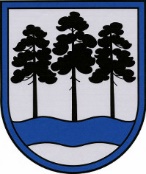 OGRES  NOVADA  PAŠVALDĪBAReģ.Nr.90000024455, Brīvības iela 33, Ogre, Ogres nov., LV-5001tālrunis 65071160, e-pasts: ogredome@ogresnovads.lv, www.ogresnovads.lv PAŠVALDĪBAS DOMES SĒDES PROTOKOLA IZRAKSTS
24.Par lokālplānojuma izstrādes uzsākšanu zemes vienībai Rīgas ielā 3, Ikšķilē, Ogres nov. ar mērķi grozīt teritorijas plānojumu 2023. gada 4. septembrī Ogres novada pašvaldībā (turpmāk – Pašvaldība) saņemts R.J. (turpmāk arī – Iesniedzēja) iesniegums (reģistrēts Pašvaldībā ar Nr. 2-4.2/2151), kurā lūgts pieņemt lēmumu par lokālplānojuma izstrādi zemes vienībai Rīgas ielā 3 Ikšķilē, Ogres nov., kadastra Nr. 7405 001 0379 (turpmāk – Zemes vienība) (0,2081 ha). Saskaņā ar iesniegumā norādīto informāciju Zemes vienībā plānots rekonstruēt esošo 3 stāvu būvi un pārveidot to par daudzdzīvokļu ēku. Saskaņā ar Ikšķiles pilsētas zemesgrāmatas nodalījumu Nr. 100000578570 īpašumtiesības uz īpašumu Rīgas ielā 3, Ikšķilē, Ogres nov., kadastra Nr. 74050010379, ir nostiprinātas R.J. Minētā nekustamā īpašuma sastāvā ietilpst Zemes vienība ar kadastra apzīmējumu 7405 001 0379. Atbilstoši Ikšķiles novada pašvaldības 2021. gada 27. janvāra saistošo noteikumu Nr. 2/2021 “Ikšķiles novada teritorijas plānojuma teritorijas izmantošanas un apbūves noteikumi un grafiskā daļa” (turpmāk – SN2/2021) pielikumam “Ikšķiles novada Ikšķiles pilsētas funkcionālā zonējuma karte” Zemes vienībai noteikta funkcionālā zona Savrupmāju apbūves teritorija (DzS). Zemes vienība robežojas ar Savrupmāju apbūves teritoriju (DzS), Dabas un apstādījumu teritoriju (DA2). Pretējā ielas pusē ir mazstāvu dzīvojamā teritorija (DzM) ar 3 stāvu daudzdzīvokļu ēkām un Publiskās apbūves teritorija (P3).  Zemes vienība ir iekļauta ainaviski vērtīgā teritorijā “Daugavas krasta ainava” (TIN5).  Uz zemes vienības atrodas 1992. gadā būvēta 3 stāvu dzīvojamā ēka. Zemes vienības platība ir 0,2081 ha. Atbilstoši SN2/2021 Teritorijas izmantošanas un apbūves noteikumu (turpmāk – TIAN) 158. punktam funkcionālajā zonā Savrupmāju apbūves teritorijas (DzS) noteikta savrupmāju apbūve, ar maksimālo stāvu skaitu 2.  Atbilstoši TIAN 266. punktam funkcionālajā zonā Mazstāvu dzīvojamā teritorija (DzM) funkcionālajā zonā pieļaujama daudzdzīvokļu māju apbūve ar stāvu skaitu 3.Lokālplānojuma teritorijā ir pieejami centralizēti ūdensapgādes un kanalizācijas tīkli.Atbilstoši Teritorijas attīstības plānošanas likuma (turpmāk – Likums) 24. panta otrajai daļai lokālplānojumā var grozīt vietējās pašvaldības teritorijas plānojumu, ciktāl lokālplānojums nav pretrunā ar vietējās pašvaldības ilgtspējīgas attīstības stratēģiju. Saskaņā ar Ministru kabineta 2014. gada 14. oktobra noteikumu Nr. 628 „Noteikumi par pašvaldību teritorijas attīstības plānošanas dokumentiem” 33. punktu lokālplānojumu izstrādā teritoriāli vienotai teritorijai, pamatojoties uz pašvaldības ilgtspējīgas attīstības stratēģiju, pašvaldības teritorijas plānojumu un ņemot vērā normatīvajos aktos par teritorijas plānošanu, izmantošanu un apbūvi noteiktās prasības, kā arī blakus esošo pašvaldību plānošanas dokumentus.Ņemot vērā minēto, Pašvaldība secina, ka Iesniedzēja ierosinājums lokālplānojuma izstrādei atbilst SN2/2021 un teritorijas attīstības plānošanas jomu regulējošajiem normatīvajiem aktiem.Pamatojoties uz Teritorijas attīstības plānošanas likuma 23. panta ceturto daļu un 24. pantu, Ministru kabineta 2014. gada 14. oktobra noteikumu Nr. 628 „Noteikumi par pašvaldību teritorijas attīstības plānošanas dokumentiem” 33., 34., 75. un 76. punktu,balsojot: ar 23 balsīm "Par" (Andris Krauja, Artūrs Mangulis, Atvars Lakstīgala, Dace Kļaviņa, Dace Māliņa, Dace Veiliņa, Daiga Brante, Dainis Širovs, Dzirkstīte Žindiga, Egils Helmanis, Gints Sīviņš, Ilmārs Zemnieks, Indulis Trapiņš, Jānis Iklāvs, Jānis Kaijaks, Jānis Siliņš, Kaspars Bramanis, Pāvels Kotāns, Raivis Ūzuls, Rūdolfs Kudļa, Santa Ločmele, Toms Āboltiņš, Valentīns Špēlis), "Pret" – nav, "Atturas" – nav, Ogres novada pašvaldības dome NOLEMJ:Atļaut uzsākt lokālplānojuma zemes vienībai Rīgas ielā 3, Ikšķilē, Ogres nov. ar mērķi grozīt teritorijas plānojumu, (turpmāk – Lokālplānojums), izstrādi. Apstiprināt Lokālplānojuma izstrādes darba uzdevumu (1. pielikums). Apstiprināt par Lokālplānojuma izstrādes vadītāju Ogres novada pašvaldības Centrālās administrācijas Attīstības un plānošanas nodaļas telpisko plānotāju.                                  Noslēgt starp Pašvaldību un Lokālplānojuma izstrādes ierosinātāju R.J. līgumu par Lokālplānojuma izstrādi un finansēšanu (2. pielikums) sešu nedēļu laikā pēc lēmuma stāšanās spēkā.Noteikt, ka šis lēmums zaudē spēku, ja netiek izpildīts tā 4. punkts. Uzdot Lokālplānojuma izstrādes vadītājam: 6.1. piecu darbdienu laikā pēc šī lēmuma stāšanās spēkā nodrošināt paziņojuma par Lokālplānojuma izstrādes uzsākšanu un šī lēmuma ievietošanu Teritorijas attīstības plānošanas informācijas sistēmā, kā arī publicēšanu Pašvaldības interneta vietnē;6.2. nodrošināt šā lēmuma 6.1. punktā minētā paziņojuma publicēšanu Pašvaldības informatīvā izdevuma tuvākajā numurā.  Kontroli par lēmuma izpildi uzdot Ogres novada pašvaldības izpilddirektoram.(Sēdes vadītāja,domes priekšsēdētāja E. Helmaņa paraksts)Ogrē, Brīvības ielā 33Nr.192023. gada 30. novembrī 